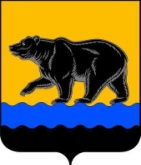 АДМИНИСТРАЦИЯ ГОРОДА НЕФТЕЮГАНСКАПОСТАНОВЛЕНИЕ07.09.2018 											№ 428-пг.НефтеюганскО координационном совете по развитию малого и среднего предпринимательства при администрации города НефтеюганскаВ  соответствии  со  статьями  11, 13   Федерального закона  от  24.07.2007 № 209-ФЗ «О развитии малого и среднего предпринимательства в Российской Федерации», постановлением администрации города Нефтеюганска                  от 26.12.2011 № 3706 «Об утверждении порядка создания координационного совета в области развития малого и среднего предпринимательства при администрации города Нефтеюганска» администрация города Нефтеюганска постановляет:1.Утвердить: 1.1.Положение о координационном совете по развитию малого и среднего предпринимательства при администрации города Нефтеюганска согласно приложению 1.1.2.Состав координационного совета по развитию малого и среднего предпринимательства при администрации города Нефтеюганска согласно приложению 2.2.Считать утратившими силу постановления администрации города Нефтеюганска:2.1.от 10.02.2012 № 310 «О создании координационного совета по развитию малого и среднего предпринимательства при администрации города   Нефтеюганска»;2.2.от 19.04.2012 № 1040 «О внесении изменения в постановление администрации города от 10.02.2012 № 310»;2.3.от 15.08.2012 № 2374 «О внесении изменений в постановление администрации города от 10.02.2012 № 310»;2.4.от 19.06.2013 № 591-п «О внесении изменения в постановление администрации города от 10.02.2012 № 310 «О создании координационного совета по развитию малого и среднего предпринимательства при администрации города   Нефтеюганска»;2.5.от 05.08.2015 № 726-п «О внесении изменения в постановление администрации города от 10.02.2012 № 310 «О создании координационного совета по развитию малого и среднего предпринимательства при администрации города   Нефтеюганска»;2.6.от 15.02.2017 № 83-п «О внесении изменения в постановление администрации города от 10.02.2012 № 310 «О создании координационного совета по развитию малого и среднего предпринимательства при администрации города   Нефтеюганска»;2.7.от 01.06.2017 № 335-п «О внесении изменений в постановление администрации города от 10.02.2012 № 310 «О создании координационного совета по развитию малого и среднего предпринимательства при администрации города   Нефтеюганска».3.Департаменту по делам администрации города (Нечаева С.И.) разместить постановление на официальном сайте органов местного самоуправления города Нефтеюганска в сети Интернет.Глава города Нефтеюганска                                          	      		  С.Ю.ДегтяревПриложение 1   к постановлению администрации городаот __________ № ________Положение о координационном совете по развитию малого и среднего предпринимательства при администрации города Нефтеюганска1.Общие положения1.1.Координационный совет по развитию малого и среднего предпринимательства при администрации города Нефтеюганска (далее - Совет) является постоянно действующим совещательным органом. 1.2.Совет в своей деятельности руководствуется Конституцией Российской Федерации, законодательством  Российской Федерации, Уставом города  Нефтеюганска, муниципальными правовыми  актами муниципального образования город Нефтеюганск, настоящим положением.2.Цели созданияСовет создается в целях:2.1.Привлечения субъектов малого и среднего предпринимательства к выработке и реализации муниципальной, региональной и государственной политики в области развития малого и среднего предпринимательства, участию в формировании и осуществлении муниципальных программ развития субъектов малого и среднего предпринимательства с учетом национальных и местных социально-экономических, экологических, культурных и других особенностей.2.2.Выдвижения и поддержки инициатив, имеющих общегородское значение и направленных на реализацию государственной политики в области развития малого и среднего предпринимательства в городе.2.3.Выработки рекомендаций органам местного самоуправления города по вопросам:-определения приоритетов в области развития малого и среднего предпринимательства на территории города;-формирования инфраструктуры поддержки субъектов малого и среднего предпринимательства на территории города и обеспечения ее деятельности;-эффективности применения мер по развитию малого и среднего предпринимательства на территории города.2.4.Проведения общественной экспертизы проектов муниципальных правовых актов, регулирующих развитие малого и среднего предпринимательства.2.5.Привлечения граждан, общественных объединений и представителей средств массовой информации к обсуждению вопросов, касающихся реализации права граждан на предпринимательскую деятельность, и выработка рекомендаций по данному вопросу.3.Функции СоветаДля реализации целей создания, указанных в разделе II настоящего положения, Совет в пределах своей компетенции выполняет следующие функции:3.1.Разрабатывает предложения по реализации и совершенствованию муниципальной, региональной и государственной политики в области развития малого и среднего предпринимательства в городе.3.2.Осуществляет анализ проблем развития малого и среднего предпринимательства и разрабатывает предложения по совершенствованию муниципальных нормативных правовых актов по вопросам малого и среднего предпринимательства.3.3.Участвует в разработке и оказывает содействие в реализации муниципальной программы развития малого и среднего предпринимательства в городе.3.4.Изучает, обобщает и распространяет положительный опыт деятельности субъектов Российской Федерации, муниципальных образований в области развития субъектов малого и среднего предпринимательства.3.5.Привлекает субъекты малого и среднего предпринимательства, их объединения, союзы и ассоциации, иные некоммерческие организации, выражающие интересы субъектов малого и среднего предпринимательства, к участию в формировании и реализации государственной политики в области развития малого и среднего предпринимательства.3.6.Разрабатывает предложения, направленные на устранение административных барьеров при развитии предпринимательства в городе.3.7.Разрабатывает предложения по созданию и совершенствованию инфраструктуры поддержки и развития малого и среднего предпринимательства в городе.3.8.Рассматривает вопросы по оценке регулирующего воздействия проектов муниципальных нормативных правовых актов, экспертизе и оценке фактического воздействия действующих муниципальных нормативных правовых актов.4.Полномочия СоветаДля осуществления своей деятельности Совет имеет право:4.1.Запрашивать и получать в установленном законодательством порядке у органов местного самоуправления, органов исполнительной власти, иных организаций и должностных лиц, выражающих интересы субъектов малого и среднего предпринимательства, необходимую информацию по вопросам, относящимся к компетенции Совета, в том числе документы и материалы о результатах рассмотрения писем, обращений субъектов малого и среднего предпринимательства по вопросам осуществления предпринимательской деятельности на территории города.4.2.Направлять предложения и рекомендации Совета в соответствующие органы местного самоуправления, осуществляющие полномочия в области развития малого и среднего предпринимательства, с целью выработки согласованных решений по проблемам развития малого и среднего предпринимательства в городе.4.3.Приглашать на заседания Совета для решения рассматриваемых вопросов представителей органов государственной власти и органов местного самоуправления, а также общественных объединений, не входящих в состав совета.4.4.Формировать по основным вопросам своей деятельности постоянные и действующие комиссии (секции, рабочие группы) из числа членов Совета, а также, в случае необходимости, привлекать к работе в них экспертов и специалистов, не входящих в состав Совета.4.5.Принимать решения, имеющие рекомендательный характер, по вопросам, относящимся к компетенции Совета.4.6.Участвовать в работе конференций, совещаний, круглых столов, семинаров по вопросам, относящимся к компетенции Совета;4.7.Осуществлять иные полномочия по вопросам, относящимся к компетенции Совета, в соответствии с действующим законодательством.5.Порядок формирования и организация деятельности Совета5.1.В состав Совета входят представители органов местного самоуправления муниципального образования город Нефтеюганск, организаций, выражающих интересы субъектов малого и среднего предпринимательства в городе Нефтеюганске, субъекты малого и среднего предпринимательства, осуществляющие деятельность в городе Нефтеюганске.5.2.Состав Совета утверждается постановлением администрации города Нефтеюганска.5.3.Работа членов Совета осуществляется на безвозмездной основе, в соответствии с повесткой, утверждаемой его председателем. 5.4. Повестка заседания Совета формируется по предложениям его членов не менее чем за три рабочих дня до дня заседания Совета. 5.5.Работой Совета руководит председатель Совета, а в период его отсутствия и (или) по его поручению - заместитель председателя Совета.5.6.Председатель Совета:-руководит работой Совета;-ведет заседания Совета;-утверждает повестку заседания Совета.5.7.Заместитель председателя Совета:-координирует деятельность комиссий (секций, рабочих групп Совета);-готовит предложения по основным направлениям деятельности Совета;-на основании предложений членов Совета вносит на заседания Совета вопросы изменения состава Совета;-организует взаимодействие Совета с представителями общественных объединений предпринимателей, не вошедших в состав Совета.5.8.Члены Совета имеют право:-принимать участие в подготовке, обсуждении и принятии решений по вопросам, рассматриваемым на заседании Совета;-вносить на рассмотрение Совета в соответствии с планом работы вопросы, находящиеся в компетенции Совета;-участвовать в составлении и обсуждении планов работы Совета;-получать необходимую информацию и материалы по вопросам, связанным с работой Совета.5.9.Совет осуществляет свою деятельность в соответствии с планом работы.5.10.Заседания Совета проводятся в соответствии с планом работы и (или) по мере поступления предложений, но не реже четырех раз в год, и считаются правомочными, если на них присутствуют и (или) изложили свое мнение по рассматриваемым вопросам в опросном листе более половины членов Совета.5.11.Решения Совета принимаются как на его заседаниях, так и путем заочного голосования (опросным путем).5.12.Решения Совет принимает большинством голосов и оформляет протоколом. В случае равенства голосов решающим является голос председательствующего. Протокол заседания Совета ведет секретарь Совета.Члены Совета принимают личное участие в заседаниях Совета.В случае невозможности члена Совета присутствовать на заседании он вправе до начала заседания Совета изложить свое мнение по рассматриваемым вопросам в письменной форме в опросном листе.Члены Совета лично отвечают на поставленные в опросном листе вопросы.Опросный лист, уведомление о проведении Совета, документы, необходимые для рассмотрения вопросов, направляет департамент экономического развития администрации города Нефтеюганска членам Совета любым способом, обеспечивающим их получение (в том числе путем направления по почте, курьерской доставкой, по факсу, электронной почте и др.).Опросный лист департамент экономического развития администрации города Нефтеюганска направляет в соответствии с формой согласно приложению к настоящему положению.Члены Совета направляют заполненные опросные листы в департамент экономического развития администрации города Нефтеюганска не позднее срока, установленного в опросном листе, любым способом, обеспечивающим их получение по указанному в нем адресу.5.13.Протокол подписывает председатель Совета, а при его отсутствии и (или) по его поручению - заместитель председателя Совета.5.14.Контроль за выполнением решений Совета осуществляет председатель Совета и, по его поручению, заместитель председателя Совета.5.15.Итоги исполнения принятых решений рассматриваются на последующих заседаниях Совета.5.16.Организационно-техническое обеспечение деятельности Совета осуществляется департаментом экономического развития администрации города Нефтеюганска.						Приложение    к положению о координационном совете по развитию малого и среднего предпринимательства при администрации города НефтеюганскаОПРОСНЫЙ ЛИСТ         для голосования по вопросам повестки дня заседания координационного совета по развитию малого и среднего предпринимательства при администрации города Нефтеюганска                       «___» _____________ 20__ годаВопрос:_____________________________________________________________________________________________________________________________________          (оставьте не зачеркнутым Ваш вариант ответа)Заполненный и подписанный опросный лист направляется в оригинале и по факсу________________________ в срок не позднее _____________________.                                               					      (дата, время)Опросный  лист,  поступивший  по истечении указанного срока, не учитываетсяпри подсчете голосов и подведении итогов голосования.Оригинал опросного листа просьба направить по адресу: ____________________________________________________________________________________Член совета                                _____________/__________________                                     (подпись)                                      (Ф.И.О.)БЕЗ ПОДПИСИ ЧЛЕНА СОВЕТА ОПРОСНЫЙ ЛИСТ ЯВЛЯЕТСЯ НЕДЕЙСТВИТЕЛЬНЫМПриложение 2к постановлению администрации городаот __________ № ________Составкоординационного совета по развитию малого и среднего предпринимательства при администрации города НефтеюганскаСогласованиепроекта постановления администрации города «О координационном совете по развитию малого и среднего предпринимательства при администрации города Нефтеюганска»2.Проект разработан: начальником отдела развития предпринимательства и потребительского рынка департамента экономического развития администрации города Л.Н.Прудиус. Телефон: 23 77 68.3.Примечание (замечания):4.Рассылка:Департамент экономического развитияИАО ДДА.запротиввоздержался-Глава города Нефтеюганска, председатель -заместитель главы города Нефтеюганска (координирующий и контролирующий деятельность департамента экономического развития администрации города), заместитель председателя-специалист-эксперт отдела развития предпринимательства и потребительского рынка департамента экономического развития администрации города Нефтеюганска, секретарь.Члены Совета:-директор департамента экономического развития администрации города Нефтеюганска-заместитель директора департамента экономического развития администрации города Нефтеюганска-начальник отдела развития предпринимательства и потребительского рынка департамента экономического развития администрации города Нефтеюганска-руководитель офиса обслуживания «Нефтеюганский» Фонда поддержки предпринимательства Югры (по согласованию)-директор региональной общественной организации «Союз предпринимателей Югры» Ханты-Мансийского автономного округа (по согласованию)-член правления региональной общественной организации «Союз предпринимателей Югры» Ханты-Мансийского автономного   округа  (по согласованию)-член правления региональной общественной организации «Союз предпринимателей Югры» Ханты-Мансийского автономного   округа  (по согласованию)-председатель региональной общественной организации Ханты-Мансийского   автономного   округа - Югры «Объединение предпринимателей Югры» (по согласованию)-член региональной общественной организации Ханты-Мансийского   автономного   округа - Югры «Объединение предпринимателей Югры» (по согласованию)-член региональной общественной организации Ханты-Мансийского   автономного   округа - Югры «Объединение предпринимателей Югры» (по согласованию)-член региональной общественной организации Ханты-Мансийского   автономного   округа - Югры «Объединение предпринимателей Югры» (по согласованию)-член регионального отделения по Ханты-Мансийскому автономному округу – Югре Межрегиональной общественной организации «Ассоциация молодых предпринимателей России» (по согласованию) -руководитель Нефтеюганского отделения Ханты-Мансийского регионального отделения Общероссийской общественной организации малого и среднего предпринимательства «Опора России»  (по согласованию)-член Ханты-Мансийского окружного регионального  отделения Общероссийской общественной организации «Деловая Россия» (по согласованию)-вице-президент «Ассоциации медицинского бизнеса Югры» (по согласованию)-член Ассоциации Негосударственных дошкольно-образовательных учреждений и центров времяпрепровождения детей Ханты-Мансийского автономного округа – Югры (по согласованию).1.Визы:Заместитель главы городаДиректор департамента по делам администрацииИсполняющий обязанностидиректора департамента экономического развитияНачальник юридическо-правового управленияС.В.ЛагойдаС.И.НечаеваВ.А.ГуроваД.М.Черепанич